OBRAZEC ZA PRIJAVO OBRATOVALNEGA ČASA GOSTINSKEGA OBRATA (KMETIJE)Osnovni podatki o gostinskem obratu (kmetiji)Naziv gostinskega obrata (kmetije):Vrsta gostinskega obrata (bar, restavracija, okrepčevalnica, kavarne, osmica …):Dodatna ponudba (glasba, zabavni program, igre na srečo): da neNaslov (ulica, hišna številka, poštna številka, pošta):Naziv in sedež matične firme (ustanovitelja) gostinskega obrata:Prijava razporeda obratovalnega časa gostinskega obrata (kmetije)Prijava rednega obratovalnega časa:V skladu z določbami 11. in 12. člena Pravilnika o merilih za določitev obratovalnega časa gostinskih obratov in kmetij, na katerih se opravlja gostinska dejavnost, prijavljam naslednji redni obratovalni čas gostinskega obrata oziroma kmetije:Obdobje prijave (od–do):      Vloga za izdajo soglasja za obratovanje s podaljšanim obratovalnim časomSkladno z določbami 4. člena Pravilnika o merilih za določitev obratovalnega časa gostinskih obratov in kmetij, na katerih se opravlja gostinska dejavnost, prosim za izdajo soglasja za obratovanje v naslednjem podaljšanem obratovalnem času:Datum, ko bo gostinski obrat obratoval v podaljšanem obratovalnem času, ali obdobje (od–do):      Prijava podaljšanega obratovalnega časa v primeru prireditve (podaljšan obratovalni čas samo na posamezne dneve):Skladno z 8. členom Odloka o poslovnem času trgovin in gostinskih obratov ter meril za oblikovanje podaljšanega obratovalnega časa (Uradne objave, št. 9/95 in 37/97) lahko gostinski obrati v izjemnih primerih (kulturne, športne in zabavne prireditve, prireditve širšega promocijskega pomena) obratujejo v podaljšanem obratovalnem času na podlagi odločbe organa občinske uprave, pristojnega za gostinstvo. Odločba se izda na podlagi vloge, ki mora biti vložena najmanj pet dni pred začetkom prireditve. V primeru, da za podaljšanje obratovalnega časa zaprosi organizator prireditve, se odločba izda organizatorju na podlagi vloge s seznamom gostinskih obratov, ki mora biti vložena najmanj pet dni pred začetkom prireditve ter potrdila o priglasitvi prireditve.Obvezni prilogi:Potrdilo o prijavi prireditve;Če je gostinskih obratov, ki bodo na dan prireditve delali v podaljšanem obratovalnem času, več, je treba obvezno priložiti seznam.Osnovni podatki odgovorne osebeOdgovorna oseba prijavitelja (ime, priimek):      Telefonska številka:      				e-mail:      Datum:      						Ime in priimek pooblaščene osebe:      Lastnoročni podpis: POMEMBNO:K vlogi je treba priložiti potrdilo o plačilu upravne takse na TRR Občine Ankaran:TRR: SI56 0141 3613 0309 133,referenca: SI11 77224-7111002-2017,namen nakazila: plačilo upravne takse,koda namena: OTHR,znesek: 22,66 EUR oziroma brezplačno za vlagatelje, ki so plačila oproščeni skladno z ZUP.Izpolni pristojni organ lokalne skupnostiOBČINA ANKARANCOMUNE DI ANCARANOJadranska cesta 66, p. p. 24Strada dell'Adriatico 66, c. p. 246280 ANKARAN – ANCARANO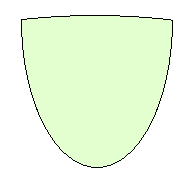 OBČINSKA UPRAVAPROJEKT VZPOSTAVITVEAMMINISTRAZIONE COMUNALEPROGETTO DI ATTUAZIONETel.: +386 (0)5 66 53 000DanoddoPonedeljekTorekSredaČetrtekPetekSobotaNedeljaDanoddoPonedeljekTorekSredaČetrtekPetekSobotaNedeljaDATUMOD–DONAZIV PRIREDITVEPotrjujemo redni obratovalni čas od _______________ dalje.Soglašamo s podaljšanim obratovalnim časomza obdobje od _____________ do _____________ .Podpis pooblaščene osebeDatum:Podpis pooblaščene osebeDatum: